НЕЙР.О.Н.Н.«Нейрошкола объединения нейроанестезиологов и нейрореаниматологов»«неотложная помощь БОЛЬНЫм С острыми нарушениями мозгового кровообращения И ЧЕРЕПНО-МОЗГОВОЙ ТРАВМОЙ»Программа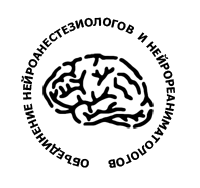 9 сентября 2015КалугаМесто проведения: г. Калуга, ул. Суворова, д.71, корп.Б., “Best Western Kaluga Hotel”Лекторы:Белкин Андрей Августович, директор Клинического института Мозга, профессор кафедр неврологии и анестезиологии-реаниматологии УГМУ, руководитель регионального сосудистого центра Свердловской ОКБ №1Дашьян Владимир Григорьевич, д.м.н., профессор кафедры нейрохирургии и нейрореанимации МГМСУ им. А.И.Евдокимова, заведующий отделением нейрохирургии НИИ цереброваскулярной патологии и инсульта ГБОУ ВПУ РНИМУ МЗ РФЛевченко Олег Валерьевич, д.м.н., проректор по развитию медицинской деятельности МГМСУ им. А.И.ЕвдокимоваЛубнин Андрей Юрьевич, профессор, руководитель отдела анестезиологии-реанимации-интенсивной терапии НИИ нейрохирургии им. Н.Н. Бурденко, председатель Московского научного общества анестезиологов-реаниматологов Петриков Сергей Сергеевич, д.м.н., заместитель директора-руководитель регионального сосудистого центра НИИСП им. Н.В. Склифосовского, профессор кафедры нейрохирургии и нейрореанимации МГМСУ им. А.И. Евдокимова, президент МОО "Объединение нейроанестезиологов и нейрореаниматологов" Солодов Александр Анатольевич, к.м.н., заведующий отделением реанимации и интенсивной терапии для нейрохирургических больных НИИСП им. Н.В.Склифосовского Щеголев Алексей Валерианович, д.м.н., начальник кафедры (клиники) анестезиологии и реаниматологии ВМА им. С.М. Кирова, главный анестезиолог-реаниматолог Министерства Обороны РФ Разумеева Елена Валентиновна, Министр здравоохранения Калужской области, 
член Правительства Калужской областиРегистрация:       09:00-10:00 10.00-10.15Вступительное слово. Представление лекторов.Е.В. Разумеева 10.15-11.00Хирургия аневризм головного мозга и геморрагического инсультаВ.Г. Дашьян11.00-11.30Особенности анестезии при внутричерепных геморрагиях А.Ю. Лубнин11.30-12.00Принципы интенсивной терапии больных с церебральными аневризмами и геморрагическим инсультом С.С.Петриков12.00-13.00Перерыв Перерыв 12.15-12.45Практические занятия по респираторной поддержке на модели легких (А.А.Солодов)Практические занятия по респираторной поддержке на модели легких (А.А.Солодов)13.00-13.30Интенсивная терапия ишемического инсульта А.А. Белкин13.30-14.00Принципы искусственного питания в нейрореанимацииА.А.Солодов14.00-14.30Нейрохирургическая помощь пострадавшим с тяжелой ЧМТ  О.В. Левченко14.30-15.00Интенсивная терапия пострадавших с тяжелой ЧМТ. А.В. Щеголев15.00-15.15Новые подходы к лечению внутричерепной гипертензии А.А.Солодов15.15-15.30Дискуссия, подведение итогов школыДискуссия, подведение итогов школы